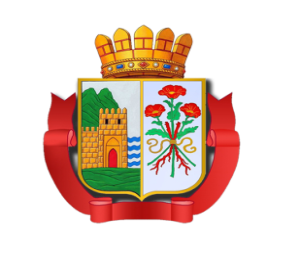 Республика Дагестан«ДЕРБЕНТСКОЕ ГОРОДСКОЕ УПРАВЛЕНИЕ ОБРАЗОВАНИЯ»Муниципальное бюджетное дошкольное образовательное учреждение «Центр развития –детский сад № 11 «Петушок». Дербент ул.Ленина , 89 ;    e-mail: detsadpetushok11@mail.ru  Перечень коррупционных рисков вМБДОУ ЦРР детский сад №11 Петушок»Конкретные процессы и видыДеятельности ДОУ, при реализации которых наиболее высока вероятность совершения работниками ДОУ коррупционных правонарушений как в целях получения личной выгоды. Так и в целях получения выгоды организациейДолжности в организации,которые являются»ключевыми»для совершения коррупционного правонарушенияВероятные формы осуществления коррупционных платежейПрием в образовательную организациюзаведующаяДеньги, ценные бумаги (акции,векселя, облигации и др.),имущество ( в том числе подарки вне зависимости их стоимости, если в обмен на них предполагается выполнение со стороны должностного лица определенных действий в пользу дарителя),оказание услуг имущественного характера ( например, ремонт квартиры, оформление тур. Путевок, строительство дома и др.)Перевод воспитанников внутри образовательной организации и между образовательными организациямизаведующаяДеньги, ценные бумаги (акции,векселя, облигации и др.),имущество ( в том числе подарки вне зависимости их стоимости, если в обмен на них предполагается выполнение со стороны должностного лица определенных действий в пользу дарителя),оказание услуг имущественного характера ( например, ремонт квартиры, оформление тур. Путевок, строительство дома и др.)Привлечение дополнительных  финансовых средств, связанноеС получением необоснованных финансовых выгод за счет воспитанника, в частности, получение пожертвований на нужды детского сада, как в денежной, так и в натуральной форме, расходование полученных средств не в соответствии с уставными целями.ЗаведующаяДелопроизводительВоспитательДеньги, ценные бумаги (акции,векселя, облигации и др.),имущество ( в том числе подарки вне зависимости их стоимости, если в обмен на них предполагается выполнение со стороны должностного лица определенных действий в пользу дарителя),оказание услуг имущественного характера ( например, ремонт квартиры, оформление тур. Путевок, строительство дома и др.)Создание преференций детям из обеспеченных семей, из семей чиновников в детском саду в ущерб иным детям.ВоспитательЛогопедПсихологМузыкальный руководительИнструктор по физ. культуреДеньги, ценные бумаги (акции,векселя, облигации и др.),имущество ( в том числе подарки вне зависимости их стоимости, если в обмен на них предполагается выполнение со стороны должностного лица определенных действий в пользу дарителя),оказание услуг имущественного характера ( например, ремонт квартиры, оформление тур. Путевок, строительство дома и др.)Прием работников в образовательную организациюзаведующаяДеньги, ценные бумаги (акции,векселя, облигации и др.),имущество ( в том числе подарки вне зависимости их стоимости, если в обмен на них предполагается выполнение со стороны должностного лица определенных действий в пользу дарителя),оказание услуг имущественного характера ( например, ремонт квартиры, оформление тур. Путевок, строительство дома и др.)Использование имущества (основных средств, материалов) и помещений образовательной организации в личных целяхВоспитательСт. воспитательЗаведующаяЛогопедПсихологМузыкальный руководительИнструктор по физ. культуреДелопроизводительЗавхозПоварДеньги, ценные бумаги (акции,векселя, облигации и др.),имущество ( в том числе подарки вне зависимости их стоимости, если в обмен на них предполагается выполнение со стороны должностного лица определенных действий в пользу дарителя),оказание услуг имущественного характера ( например, ремонт квартиры, оформление тур. Путевок, строительство дома и др.)Назначение стимулирующих выплат и вознаграждений работникамСт. воспитательЗаведующийДелопроизводительДеньги (в том числе «откат»),Ценные бумаги, имущество, услугиСлучаи, когда родственники, члены семьи выполняют в рамках одной образовательной организации исполнительно- распорядительные и административно- хозяйственные функцииДолжностные лица-члены семьиЗаведующейДелопроизводителяСтаршего воспитателяЗавхоза и др.Деньги, имущество, услуги.